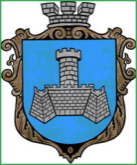 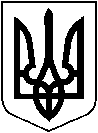 УКРАЇНАм. Хмільник  Вінницької областіР О З П О Р Я Д Ж Е Н Н ЯМІСЬКОГО ГОЛОВИ Від  25  листопада 2022 р.                                                                №510-рПро  затвердження складу оперативного штабу щодо координації дій виконавчих органів міської ради, підприємств, установ,організацій   на території  Хмільницької міської територіальної громади з забезпечення функціонування «Пунктів незламності».    З метою вжиття заходів із забезпечення життєдіяльності населення   у разі виникнення надзвичайних ситуацій під час тривалого відключення електроенергії, забезпечення координації дій виконавчих органів міської ради, підприємств, установ, організацій на території Хмільницької міської територіальної громади  з питань забезпечення функціонування «Пунктів незламності», керуючись ст.42,59 Закону України “Про місцеве самоврядування в Україні”.     1. Затвердити  склад оперативного штабу   щодо координації дій виконавчих органів міської ради, підприємств, установ, організацій   на території  Хмільницької міської територіальної громади з забезпечення функціонування «Пунктів незламності» (надалі оперативний штаб) додаток 1.    2. Керівнику  оперативного штабу забезпечити :    - виконання завдань оперативним штабом щодо координації дій виконавчих органів міської ради, підприємств, установ, організацій на території Хмільницької міської територіальної громади з питань  функціонування «Пунктів незламності»;      - збір,  узагальнення інформації щодо функціонування «Пунктів незламності», своєчасне інформування міського голови,   Вінницької обласної військової адміністрації.      3. Контроль за виконанням цього розпорядження  залишаю за собою            Міський голова                                  Микола ЮРЧИШИН                                                                                                               Додаток 1                                                                        до розпорядження  міського голови                                                                   від  25  листопада 2022 року № 510-р    С К Л А Д  оперативного штабу щодо координації дій виконавчих органів міської ради, підприємств, установ, організацій   на території  Хмільницької міської територіальної громади з забезпечення функціонування «Пунктів незламності»     РЕДЧИК Сергій БорисовичСТАШКО Андрій            ВолодимировичМАТАШ Сергій ПетровичЛІТИНСЬКИЙ МиколаВікторовичШЕВЦІВ Сергій Юрійович                                      ПІДВАЛЬНЮК Юрій ГригоровичКИЄНКО Галина ГригорівнаКОЛОМІЙЧУК Валерій ПетровичЗаступник міського голови з питань діяльності виконавчих органів  міської ради,  керівник оперативного штабу.Заступник міського голови з питань діяльності виконавчих органів  міської ради,  заступник керівника оперативного штабу.Керуючий справами виконавчого комітету міської радиЗаступник  начальника  з превентивної діяльності Хмільницького  районного  відділу поліції ГУ НП у Вінницькій області (за згодою).Начальник  9ДПРЧ    м. Хмільник  7 ДПРЗ ГУ ДСНС в Вінницький області  (за згодою).Начальник управління економічного розвитку та євроінтеграції міської ради.Начальник управління освіти молоді і спорту Хмільницької міської ради.Начальник управління праці та соціального захисту населення Хмільницької міської ради.Начальник управління житлово-комунального-господарства та комунальної власності міської ради.Начальник відділу цивільного захисту  оборонної роботи та взаємодії з правоохоронними органами міської ради.                                                                                                                                                                                                                                                                      Міський   голова                                                  Микола ЮРЧИШИН